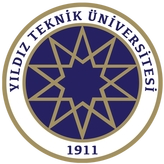 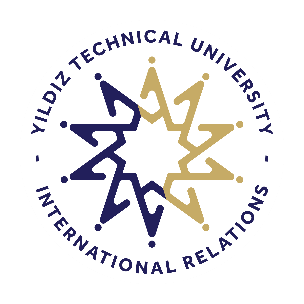 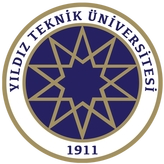 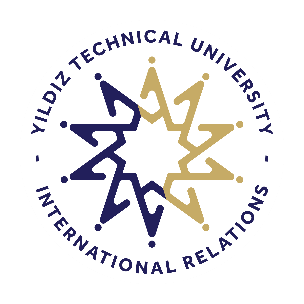 ERASMUS+ PROGRAMIPERSONEL HAREKETLİLİĞİNE KATILIM MOTİVASYON YAZISIAşağıdaki bilgileri okuyarak, İngilizce veya Türkçe, 500 kelimeyi geçmeyecek bir motivasyon mektubu yazınız. Belgenin altına Ad-Soyad yazınız ve bu formu her başvurunuz için sisteme ayrı ayrı yükleyiniz. Belgeyi doldurduktan sonra kırmızı renk olan bilgilendirme alanını silinizYapmayı planladığınız faaliyet kapsamında, genel hedeflerinizi ve beklentilerinizi açıkladığınız bir motivasyon mektubu yazınız. Ayrıca, Erasmus program öncelikleri ile ilişkilendirerek, bu faaliyetin YTÜ ve ortak üniversitenin yanı sıra kendi profesyonel gelişiminize nasıl katkı sağlayacağını açıklayınız. Write a motivation letter addressing your overall objectives and expected outcomes of your mobility; the contribution to YTU and partner university as well as your own professional development by relating them to the Erasmus program priorities. 